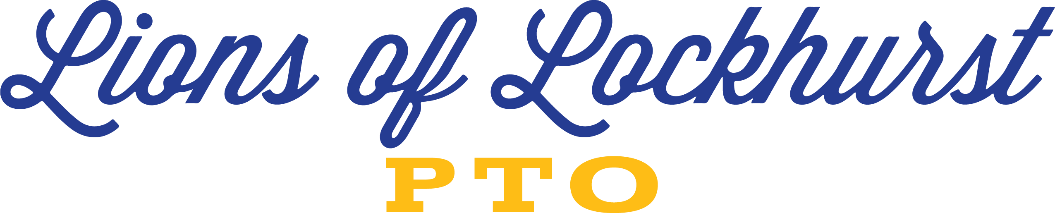 LOCKHURST DRIVE CHARTER ELEMENTARYPTO ASSOCIATION MEETING 11/8/20236170 Lockhurst Dr Woodland Hills CA 91367Call to Order 7:32pmApproval of Minutes from 10/4/23 meetingMotion: Jennifer NelsonSecond: Eve TronsonTreasure’s report (Jen) August 2023 – Oct 2023Student fund $ 60,245.90Birthday package $1,081.99 Restaurants $566.62Kroger $243.83Sponsorships $1,947.57Merchandise $1,208.60Fall Festival $1,593.04Struggled to get sponsors; Sponsors helped last yearWe made $500 more than last year.Old BusinessFall Festival (improvements to be made?)We still need to refine the volunteer situationTrunk or treat went wellInclude a sign with time slots for age groupsmaybe we need to hand out colored wristbands per time slotblock the trunk or treat area morecould we mark a clear entrance and clear exitmaybe rope it off moreAdults were going through people’s trunks with their kids before the trunk or treat and afterPeople from the neighborhood went to our eventdo we need to supplement to account for people from the communityWe had more candy donated than last year and still ran outDo we need to stamp a hand so that people only go through once?a uv ink next year there will be committee per areamaybe we need a trunk committeeMore foodwe had tacos and quesadilla leftafter the trunks, people who set up couldn’t get food afternext year, could we have a volunteer designated to get foodThere were volunteers designated to watch carsAdults were going through people’s trunks with their kids before the trunk or treat Student Fund highest in 7 yearsThank you Marie, Greg, and EveThank you room parents and anyone who contributedCorporate matches were goodMath Night 11/3 5:30-7pmChildren had funIt was great to see teachers thereLaser Assembly feedbackReceived positive feedbackFifth grader requested a second assembly in the springChildren asking whether the company does birthday partiesMascot sign ups We have sign-ups through FebruaryWe need March, April, MayDog Haus: have not received the check yet; it’s too soonNew BusinessGarden updates (clean out 12/2)We have 11 volunteers for clean-upClean out days will be back to back Selien met with tree trimming company; they will remove trees for free; Your Way Tree ServiceWe will put a banner up for himJaxx registration updateRegistration is happening nowSo far 14 sign-ups, need 20 sign-upsThe company offers scholarshipsChildren need to register by end of NovemberMs. Bella will check-in with teachersRe-post a flyer on the Sunday message, announce it in the assembly, share on Facebook100x fundraiser startedWe have 24 people signed upSurveys are short; less than a minuteIt’s easy money; encourage parentsText GIVE to 90412Local Peasant 11/13Reservations are highly recommendedGive 15% back; will block off the back Glow dance (Hale and DJ booked)Needs to be booked ahead of time; Dance will be 2/24Movie NightWe need two back-ups Greg and Jason Hines are willing to helpJosh is moving out of stateTeacher reportMath Night was amazing and easy for the teachersThe laser show was good Mrs. Wagner will work on filling out surveysPrincipal ReportWas blown away by the Fall Festival The Haunted House was amazingThanks for your efforts with Student FundMath Night was greatEveryone in the school will benefit from the cultural arts fundfield tripsassemblyIntervention will be starting in about a monthHigh-dose tutoring from December to MayIt will be virtualIt will combine homework timeHoliday Program has not been finalizeddate TBATheater of Hearts will have performancesdates TBAExcited about garden projectEnd meeting 8:24 pmNext meeting 12/6/2023Attendees:Seliene HackerJennifer NelsonAli PistoresiVivian RobertsonBritt TortenBrittany LangerMarwa Jad OwensDarcy PollanKrista BellaOria WagnerLauren LevenbrownNichole HansonKate GerstenDana GartlandEve TronsonErika Vasquez-ChilinKate Gersten